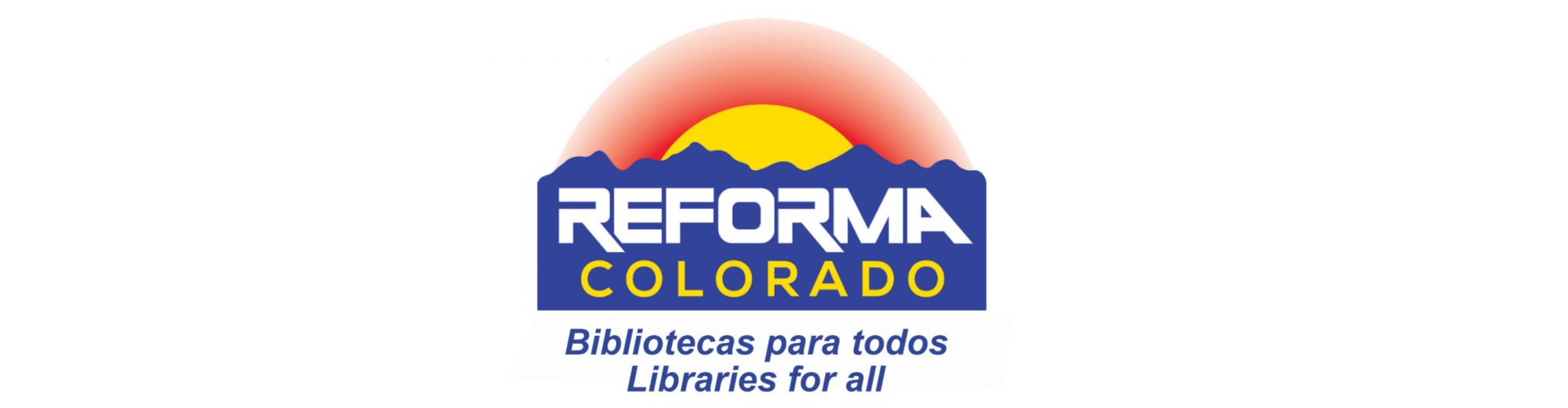 REFORMA Colorado Small ($150) GrantsREFORMA Colorado can spend up to 20% of its annual operating budget (as of July 1 of each year) on small grants to individual members.  For July 2020 – June 2021, a total of $1200 is allocated to this program; $150 has already been committed, leaving a total of $1,050 to distribute (7 grants at $150 each).There are four application deadlines throughout the year.  Applications will be reviewed by REFORMA Colorado Officers.  Funds will be awarded until the total allocation is spent; therefore, REFORMA Colorado members are encouraged to apply early.One major change for FY 2020/2021 is that 1 of the 7 grants can be awarded to a Colorado Latinx nonprofit to support the mission of its organization.   See criteria below.DEADLINES FOR FY 2020/2021:September 11, 2020  (EXTENDED DEADLINE:  SEPTEMBER 29, 2020)November 13, 2020January 8, 2021March 12, 2021Criteria:Applicant must be a REFORMA Colorado member in good standing (dues paid in full).Applicant is eligible to receive no more than one $150 grant in one 12-month period.Grant funds can support (1) an individual member’s professional development (conference attendance or conference travel) OR (2) library programming at the member’s institution (grant CAN be used to purchase books or other library materials as giveaways at library programs).Funds requested for individual professional development or library programming MUST be related to REFORMA Colorado’s mission.Grants funds may not be used to purchase books or other library materials for a library’s collection.For Colorado Latinx Nonprofit small grant:  Individual or Institutional membership is required; preference will be given to grant proposals for programming provided by the nonprofit which is aligned with REFORMA Colorado’s mission.Application Procedure:Applicant must complete/submit a REFORMA Colorado Small Grant Application, describing how the expenditure supports REFORMA Colorado’s mission.Applicant must submit the completed application to the Treasurer of REFORMA Colorado:  Orlando.Archibeque@ucdenver.eduREFORMA Colorado Officers will review applications and make grant funding decisions.Grant winners must make a presentation at a future chapter meeting/workshop/conference.REFORMA Colorado Small ($150) Grants to Individual MembersApplication Form(Complete and send completed form to Orlando.Archibeque@ucdenver.edu)DEADLINES for FY 2020/2021:  Sept 11, 2020; Nov 13, 2020; Jan 8, 2021; March 12, 2020Date: 		_________________________Name:		 __________________________________________________________Email address:	 __________________________________________________________Mailing address: __________________________________________________________Membership status:  I am a member in good standing (dues paid)              ___ Yes	___ No Purpose:  I am requesting $150 in grant funding for: (check one)___	Personal professional development (conference attendance or conference travel)___	Library programming at my institution___	Small Grant for Colorado Latinx NonprofitPurpose (what will the funds be used for?):  __________________________________________________________________________________________________________________________________________________________________________________________________________________________________________________________________________________________________________________________________________________________________________________________________________________________________________________________________________________________________________________________________________________________________How will this expenditure of funds support REFORMA Colorado’s mission? Mission:  The objectives of this chapter are identical to its parent organization, REFORMA, the National Association to Promote Library and Information Services to Latinos and the Spanish Speaking. The main purpose of this organization is to promote the advancement, growth, improvement, and implementation of library and information services to the Hispanic/Latino population in the United States of America, and in particular to the Hispanic/Latino community of the Colorado area.____________________________________________________________________________________________________________________________________________________________________________________________________________________________________________________________________________________________________________________________________________________________________________________________________________________________________________________________________________________________________________________________________________________________________________________________________________